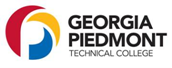 TERM: Check Student Type:		Regular Student 		                     Dual EnrollmentSAP Appeal Type:                            GPA/PACE (*complete sections A & B)                  Maximum Timeframe (*complete section B)			                 GPA, PACE & Maximum Timeframe (*complete sections A & B)Recommended Course Sequence[*** To be completed by the Advisor for REGULAR STUDENTS ONLY***]Name:Student ID#:Program of Study:Program Advisor:Student Signature:Date:Advisor Signature:Date:Current Term: Term: Term: Term: Term: Student Signature:Date:Advisor Signature:Date: